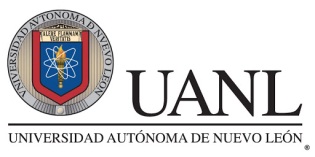 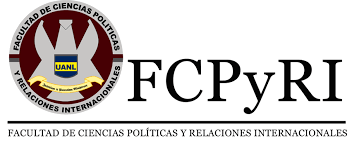 UNIVERSIDAD AUTÓNOMA DE NUEVO LEÓN FACULTAD DE CIENCIAS POLÍTICAS
Y RELACIONES INTERNACIONALESGUIA DE ESTUDIOSISTEMAS DE RECICLAJE Y MEJORAMIENTO AMBIENTAL Docente responsableMtra. Kendy Arely Tamez Medrano Academia: Desarrollo Sustentable Coordinadora: Dra. Ana María Romo JiménezEnero-Junio 2020¿Qué es?Elementos principalesContaminación del Medio AmbienteCambio climático (Agua, Polución, Alimentos, Energía).Etapa 2: Reciclaje                                                                                                                                                              Contexto histórico y evolución del Reciclaje.Las tres R (reciclar, reusar, reducir).Sistemas de Reciclaje a nivel Internacional.Sistemas de Reciclaje en México.Tendencias globales en el futuro.Etapa 3: Clasificación de ResiduosTipo de ResiduosLeyes aplicables y Normatividad (LGPGIR)Análisis CRETIBManejo de ResiduosEtapa 4: Manejo y Disposición  de ResiduosManejo y Disposición de Residuos Sólidos UrbanosManejo y Disposición de Residuos de Manejo EspecialManejo y Disposición de Residuos PeligrosasEtapa 5: Programa de Manejo  AmbientalPasos y Procedimientos para establecer un Sistema de Manejo AmbientalBibliografía: Connor, A. Northrop, R. (2013). Ecological Sustainablity, Understanding Complex Issues. Florida. CRC Press, Taylor and Francis Group.Arellano, J. (2002). Introducción a la Ingeniería Ambiental. Alfaomega: Instituto Politécnico Nacional.Jaramillo, J. (1991). Residuos sólidos municipales. Guía para el diseño, construcción y operación de Rellenos Sanitarios Manuales. Programa de Salud Ambiental. Serie Técnica No. 28. Washinton D.C. OPS, OMS.